Business/Technická analýza dle pořadavku HD: 15161654ZměnovníkÚvodPožadavky na aplikaci HR systém: Přenos tabulky zaměstnanec na vlastní stránkuVytvořit novou stránku pro HR systém ve struktuře. Zahrnuje řešení pro jednotlivé platformy: Android a IOSFrontendVytvoření nové záložky v aplikaci pro IOS a Android FunkcionalitaBackendPožadavek na databáze, ve kterých bude změna probíhatParametry serveruPožadavek na změnu  načítání na real-timeUML diagram / Funkční struktura po změně .dbAPI, .dbPožadavek na API- změna z REST API na SOAP APIWeb-developmentFrontendVytvoření nového okna v rámci zobrazování mobilních prohlížešůFunkcionalitaBackendPožadavek na databáze, ve kterých bude změna probíhat, např. částečná migrace do rychlejšího dwhParametry serveru -  nemusí být ovlivněnoPožadavek na změnu  načítání na real-timeUML diagram / Funkční struktura po změně .dbAPI, .dbPožadavek na API- změna z REST API na SOAP APIDesktopFrontendPopis okna, na základě vizualizace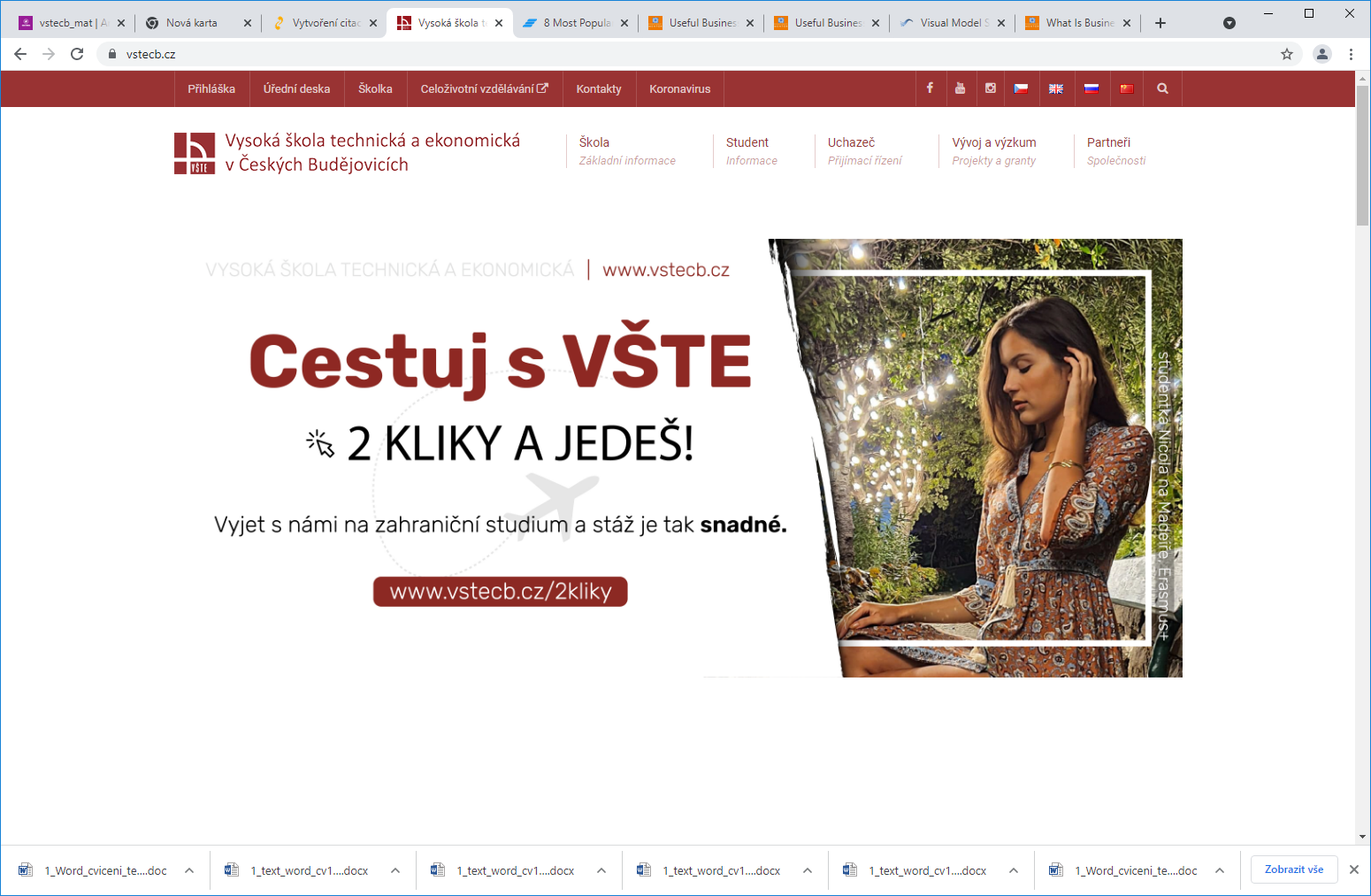 Vyvoření nové záložky na webu se relevantní strukturou dle vizuálního designu FunkcionalitaBackendPožadavek na databáze, ve kterých bude změna probíhatParametry serveruPožadavek na změnu  načítání na real-timeUML diagram / Funkční struktura po změně .dbAPI, .dbPožadavek na API- změna z REST API na SOAP APIFrontendVizualizace na základě požadavku na přidání nové záložkyBackendUML diagram:API a databázeTabulka pro Rest_API, popis .xmlTyp změny: Změna aplikace HR systém s dopadem na webové rozhraní vstecb.cz,Typ změny: Změna aplikace HR systém s dopadem na webové rozhraní vstecb.cz,Verze: 2.13 Požadavek na tvorbu nové HR stránky s jednotlivými typy pozic pro každého nově přijímaného zaměstnance.Verze: 2.13 Požadavek na tvorbu nové HR stránky s jednotlivými typy pozic pro každého nově přijímaného zaměstnance.Dopad: Tato analýza mění ve verzi 3.12 databázovou architekturu přenosu ID_Employee do systému Wertio z .db a na . db úparametri a soapové APIČasový odhad: dle (link na projekt Management Tool)Dopad: Tato analýza mění ve verzi 3.12 databázovou architekturu přenosu ID_Employee do systému Wertio z .db a na . db úparametri a soapové APIČasový odhad: dle (link na projekt Management Tool)